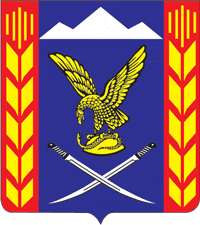 УПРАВЛЕНИЕ ОБРАЗОВАНИЯ АДМИНИСТРАЦИИ ПРЕДГОРНОГО МУНИЦИПАЛЬНОГО РАЙОНА СТАВРОПОЛЬСКОГО КРАЯ                                                      ПРИКАЗ                                                                                                                                                 03 сентября  2018 года                 ст. Ессентукская                            №  ______Об утверждении состава жюри по общеобразовательным предметам школьного этапа всероссийской олимпиады школьников в 2018/19 учебном году в общеобразовательных учреждениях Предгорного муниципального района Ставропольского краяНа основании приказа Министерства образования и науки Российской Федерации от 18 ноября 2013 года №1252 «Об утверждении Порядка проведения всероссийской олимпиады школьников», письма министерства образования Ставропольского края от 28.08.2018 №02-20/7692 «О проведении школьного этапа всероссийской олимпиады школьников»ПРИКАЗЫВАЮ:Утвердить прилагаемый Состав жюри по каждому общеобразовательному предмету школьного этапа всероссийской олимпиады школьников в  2018/19 учебном году в общеобразовательных учреждениях Предгорного муниципального района Ставропольского края.  2. Контроль за выполнением настоящего приказа возложить на заместителя начальника управления образования И.В.Слынько.Начальника управления  образования                                              АПМР СК                                                                                       К.Н.Гупалова__________________________________________________________________Визируют:Заместитель начальника управления                                             И.В.СлынькоГлавный специалист-юрисконсульт                                               М.С.ЧакаловаГлавный специалист управления                                                    Е.С.Глоба